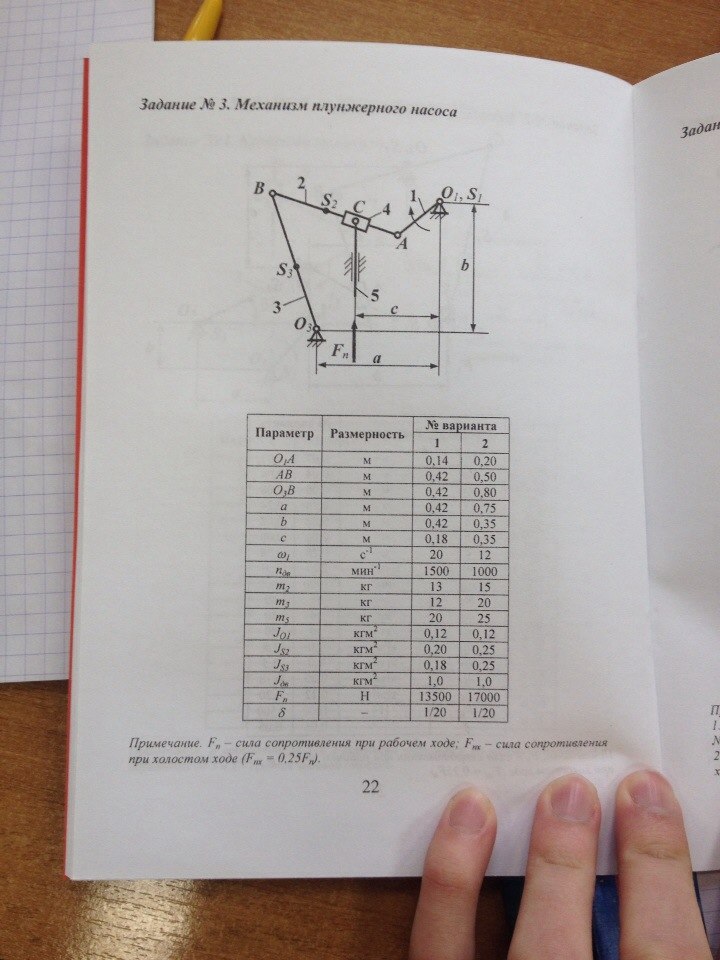 сделать так, как в заказе 131455, только одно отличие в том, что нужно 2 плана ускорений, один для холостого хода, а другой для рабочеговариант: